The ConstitutionArticle 1 – Legislative Branch (Congress)Article 2 – Executive Branch (President)
Article 3 – Judicial Branch (Court system)Article 4 – Creating new States (process)Article 5 – Amendment ProcessArticle 6 – “Supreme Law of the Land” – nothing can go against what the Constitution allows. Article 7 – How to ratify the ConstitutionPowers of Congress (from Article 1) and the President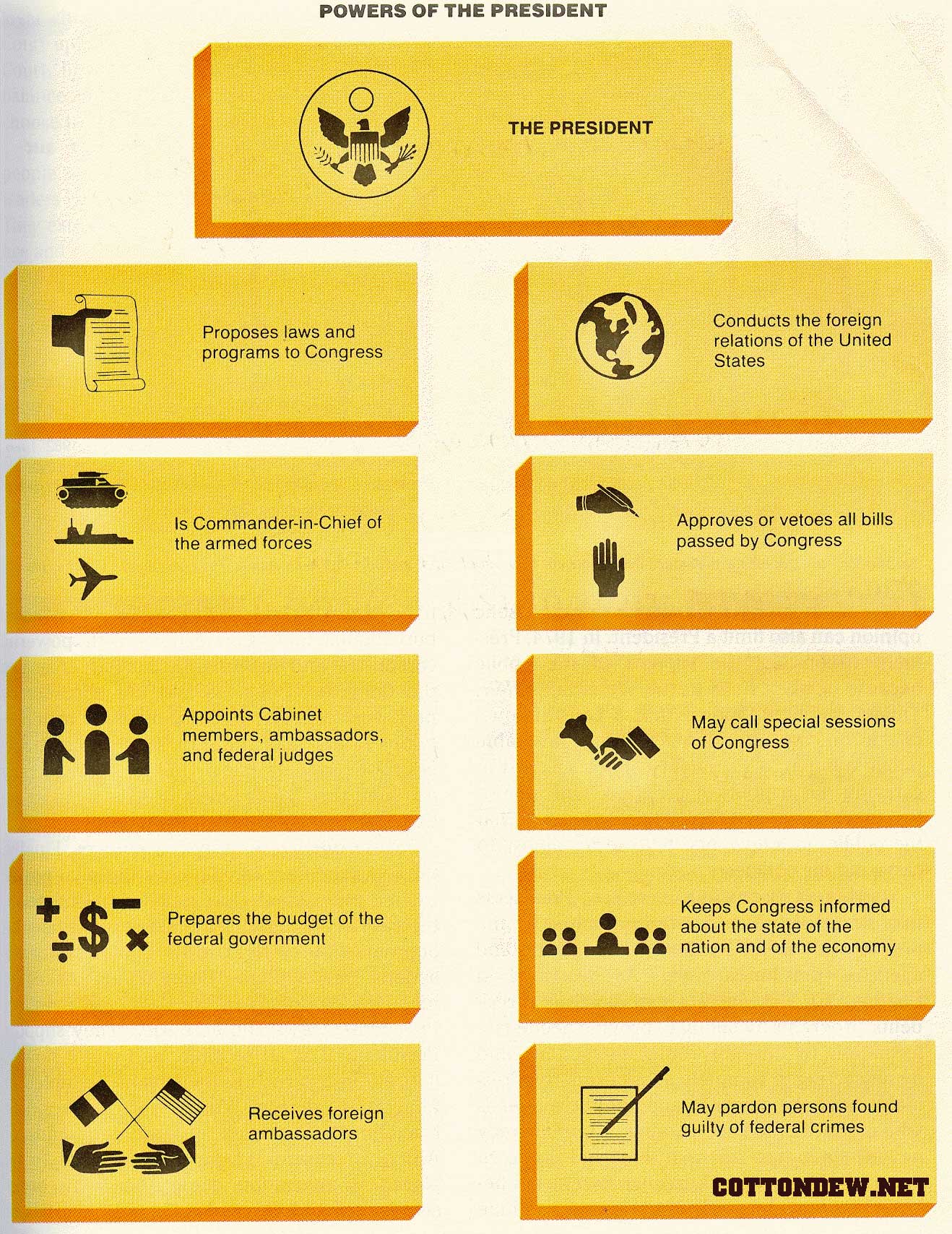 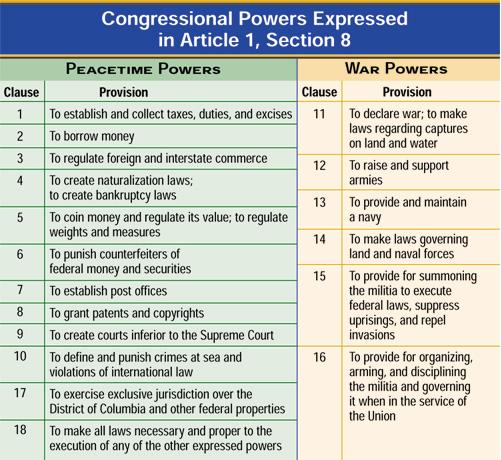 Marbury vs. Madison, 1803
The case: As John Adams was in his final days as president, he signed off on several judges to work in federal courts.  These judges, called the ‘midnight judges’ because they were signed in the final hours of Adams’ presidency, were all federalists and shared similar ideas with John Adams. 
Thomas Jefferson, a Democratic-Republican, did not want these judges to be appointed, so his secretary of state, James Madison, did not send off the signed paperwork to Congress for approval. One of the approved judges was Federalist William Marbury.  Adams had approved Marbury to be a federal judge in D.C.  However, since Madison refused to send the paperwork, Marbury did not get his position.  Marbury took his case directly to the Supreme Court.  
Who was right in this case—Marbury or Madison, and why? Marbury vs. Madison, 1803
The case: As John Adams was in his final days as president, he signed off on several judges to work in federal courts.  These judges, called the ‘midnight judges’ because they were signed in the final hours of Adams’ presidency, were all federalists and shared similar ideas with John Adams. 
Thomas Jefferson, a Democratic-Republican, did not want these judges to be appointed, so his secretary of state, James Madison, did not send off the signed paperwork to Congress for approval. One of the approved judges was Federalist William Marbury.  Adams had approved Marbury to be a federal judge in D.C.  However, since Madison refused to send the paperwork, Marbury did not get his position.  Marbury took his case directly to the Supreme Court.  
Who was right in this case—Marbury or Madison, and why? Marbury’s argument:-Madison’s argument:
- Chief Justice John Marshall looks at this case and has to see how it applies to the Constitution...
First, he decides, the president does have the power to appoint Federal Judges. What article of the Constitution would say this?
If the Constitution states that the President had the power to appoint federal judges, did James Madison have the right to refuse to send the paperwork? Chief Justice John Marshall looks at this case and has to see how it applies to the Constitution...
First, he decides, the president does have the power to appoint Federal Judges. What article of the Constitution would say this?
If the Constitution states that the President had the power to appoint federal judges, did James Madison have the right to refuse to send the paperwork? Second, John Marshall has to look at the background of the case.  First, he considers the Judiciary Act of 1789.  This act states that all cases must go through the lower court system, as well as the Court of Appeals before they reach the Supreme Court.  However, Marbury brought this case directly to the Supreme Court to be heard.  Cases can only go directly to the Supreme Court when states are directly involved. Now, consider these questions:Which branch of government would have created the Judiciary Act (it’s an act, or law): 
Was it legal for Marbury to bring his case directly to the Supreme Court? 
Why or why not?  Second, John Marshall has to look at the background of the case.  First, he considers the Judiciary Act of 1789.  This act states that all cases must go through the lower court system, as well as the Court of Appeals before they reach the Supreme Court.  However, Marbury brought this case directly to the Supreme Court to be heard.  Cases can only go directly to the Supreme Court when states are directly involved. Now, consider these questions:Which branch of government would have created the Judiciary Act (it’s an act, or law): 
Was it legal for Marbury to bring his case directly to the Supreme Court? 
Why or why not?  Based on what Marbury looked at in this case, (#3 and #4), what do you think the result was? 


Based on what Marbury looked at in this case, (#3 and #4), what do you think the result was? 


Actual Result: Actual Result: McCullough vs. Maryland, 1819McCullough vs. Maryland, 1819
In 1816, Congress set up the First National Bank in Philadelphia.  By having a national bank, the federal government could easily raise a significant amount of money to help run the country.  While the national bank was good for the federal government, it could have run a lot of state-run banks out of business, thereby cutting into the money that states have to spend on their own governments. By 1817, the Second National Bank was set up in Baltimore, Maryland.  The Maryland State government, in an effort to run the national bank out, passed a bill stating that all non-Maryland chartered banks would have to pay extremely high taxes.  This would help compensate for some of the lost money. 
The leader of the national bank, David McCullough, refused to pay the tax, and fought against the state of Maryland.  The case went to the Supreme Court. 
Who is right in this case? McCullough & the national bank, or Maryland & the state banks? 
In 1816, Congress set up the First National Bank in Philadelphia.  By having a national bank, the federal government could easily raise a significant amount of money to help run the country.  While the national bank was good for the federal government, it could have run a lot of state-run banks out of business, thereby cutting into the money that states have to spend on their own governments. By 1817, the Second National Bank was set up in Baltimore, Maryland.  The Maryland State government, in an effort to run the national bank out, passed a bill stating that all non-Maryland chartered banks would have to pay extremely high taxes.  This would help compensate for some of the lost money. 
The leader of the national bank, David McCullough, refused to pay the tax, and fought against the state of Maryland.  The case went to the Supreme Court. 
Who is right in this case? McCullough & the national bank, or Maryland & the state banks? Why McCullough should win…
--


Why Maryland should win…--Chief Justice John Marshall goes to work again…He looks at the case…the national bank was set up by Congress, which was allowed.  This is allowed because of which article in the Constitution? 
Secondly, if the bank was constitutionally created, are states allowed to tax it? Use the Constitution to support your argument.  
Chief Justice John Marshall goes to work again…He looks at the case…the national bank was set up by Congress, which was allowed.  This is allowed because of which article in the Constitution? 
Secondly, if the bank was constitutionally created, are states allowed to tax it? Use the Constitution to support your argument.  
What do you think the result should have been, and why?



What do you think the result should have been, and why?



Actual Result:



Actual Result:



Gibbons vs. Ogden, 1824Two steamboat ferry operators were operating in New York City. One of them, belonging to Aaron Ogden, had been granted an exclusive license to navigate that territory by the state of New York (where he was navigating).  The second, owned by Thomas Gibbons, soon started to navigate between New Jersey AND the same area in New York city, claiming that trade between two states (interstate commerce) is something that only the federal government (Congress) has the power to dictate, not state governments.  Aaron Ogden and Thomas Gibbons began to argue over who should be allowed to navigate in the waters of New York City. The two men, once business partners, now enemies go through the courts and the case reaches the Supreme Court in 1824. 

Who is right in this case?  Aaron Ogden, who has an exclusive license from New York, or Thomas Gibbons, who argues that only federal law can dictate interstate commerce?Gibbons vs. Ogden, 1824Two steamboat ferry operators were operating in New York City. One of them, belonging to Aaron Ogden, had been granted an exclusive license to navigate that territory by the state of New York (where he was navigating).  The second, owned by Thomas Gibbons, soon started to navigate between New Jersey AND the same area in New York city, claiming that trade between two states (interstate commerce) is something that only the federal government (Congress) has the power to dictate, not state governments.  Aaron Ogden and Thomas Gibbons began to argue over who should be allowed to navigate in the waters of New York City. The two men, once business partners, now enemies go through the courts and the case reaches the Supreme Court in 1824. 

Who is right in this case?  Aaron Ogden, who has an exclusive license from New York, or Thomas Gibbons, who argues that only federal law can dictate interstate commerce?Why Ogden should win…Why Gibbons should win…Chief Justice John Marshall is at work once more…What is the first thing he should look for in this case?
Where parts of the Constitution do you think will help him?
What group has the power to dictate interstate commerce?

Chief Justice John Marshall is at work once more…What is the first thing he should look for in this case?
Where parts of the Constitution do you think will help him?
What group has the power to dictate interstate commerce?

Who do you think will win this case and why?



Who do you think will win this case and why?



Actual Result:

Actual Result:

